The funding has been provided to ensure impact against the following OBJECTIVE: 	

To achieve self-sustaining improvement in the quality of PE and sport in primary schools. It is important to emphasise that the focus of spending must lead to long lasting impact against the vision (above) that will live on well beyond the Primary PE and Sport Premium funding. 	

It is expected that schools will see an improvement against the following 5 key indicators:the engagement of all pupils in regular physical activity – kick-starting healthy active lifestylesthe profile of PE and sport being raised across the school as a tool for whole school improvementincreased confidence, knowledge and skills of all staff in teaching PE and sportbroader experience of a range of sports and activities offered to all pupilsincreased participation in competitive sport
It is a statutory requirement of Ofsted, under their Common Inspection Framework, to ensure that information on the use of the Primary PE and Sport Premium is available on your school website. One of the key purposes of putting information on the school website is to keep parents informed, so this information should be written in a format that is clear and easily accessible. We recommend that you upload the following template to your website to serve that purpose.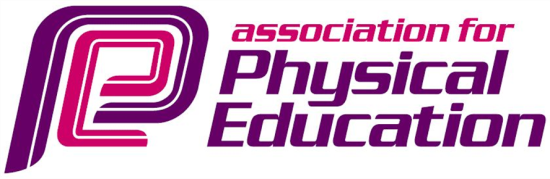 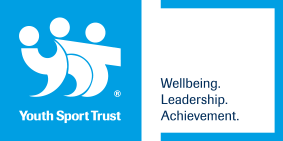 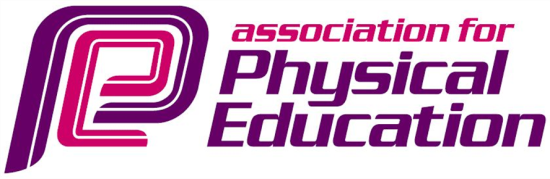 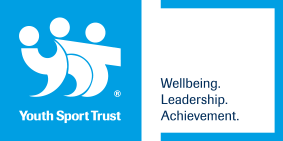 
Completed by:	 		Date:		 24/03/2017	Review Date:	 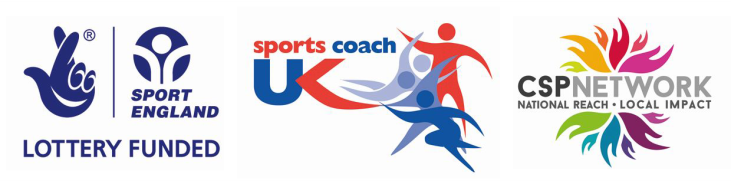  Academic Year:
2016-2017 Academic Year:
2016-2017Total fund due to be allocated:
£9,130 Total fund due to be allocated:
£9,130 PE and Sport Premium Key Outcome IndicatorSchool Focus/ planned Impact on pupilsActions to AchievePlanned FundingActual FundingEvidenceActual Impact (following Review) on pupilsSustainability/ Next StepsChildren have an increased awareness of different types of healthy activities available. Children will have an increased engagement in exercise.All children to have 2 hours of PE a week.5 a day fitness programme to be sustained. This will allow children to participate in short dance activities lasting for 5 minutes in a fun way.A range of clubs to be offered to all children from YR-Y6 within school to encourage them to be physically active before and after school which will change on a termly basis; Cheerleading-YR-2 GLK football YR-Y6Hotshots Basketball -Y3-Y6Premier Sports-Gymnastics YR-Y6                          - Dodgeball Y1-Y6                          -Multiskills Back of the Net (BOTN)-Tag Rugby, Multiskills, Hockey, Athletics, Cross country, Kwik Cricket.NTFC-Girls football Y4, 5, & 6Fitness Bootcamp Northampton Town Football Club Takeover Day-Tuesday 13th September. Internal Internal BOTN (included in actual costing below)Whole school PE timetables.Scheme is already in place.All teachers to be issued logins-old and new staff to ensure maximised use.  Clubs registers Teachers continue to use the 5 a day fitness programme and have used it successfully with their classes. There has been an increased uptake in clubs this year particularly in football, gymnastics and cheerleading. Children have enjoyed having a range of different choices.To continue with 5 a day fitness and ensure new members of staff have login details.To continue to provide a range of sports clubs and ensure that there is a good range of whole school club opportunities including EYFS. Increase awareness of the importance of PE for health and how it can support learning in other areas of the curriculum.Children will have access to a wide range of clubs before and after school to participate in.  Northampton Town Football Club Takeover Day-Tuesday 13th September. 5 a day fitness programme to be sustained. This will allow children to participate in short dance activities lasting for 5 minutes in a fun way.Intra and inter school competitions Building staff confidence through CPD by teaching alongside an experienced sports coach. Introduce sports leaders to run small sports activities during lunchtimes.GDFT sports premium As projected below Clubs registers and timetables Photos Photos of competitions See above for five a day.Sports leaders at lunchtimes have been able to work with lunchtime staff to enable children to be active throughout lunchtime through small games.To continue to develop sports leaders at lunchtimes to lead small activities alongside Lunchtime staff to promote active playgrounds. PE and Sport Premium Key Outcome IndicatorSchool Focus/ planned Impact on pupilsActions to AchievePlanned FundingActual FundingEvidenceActual Impact (following Review) on pupilsSustainability/ Next StepsIncrease staff knowledge, understanding, skills and confidence in order to deliver high quality PE. Staff CPD programmes Teachers to continue to have CPD throughout the academic year with the support of an experienced coach from Back of the Net (BOTN) to teach games.PE leader to attend three central training days with GDFT and disseminate information back to staff.Staff to have 5 hours training with Allison Consultancy. Distribute a staff handbook/policy to ensure staffs are aware of practises related to PE. Assessment tool to be provided by GDFT and distributed to staff as soon as possible. Develop and update school scheme of work to support teachers with planning and delivering skills in PE with confidence. £2,880£1, 800£1500£5, 070£1, 800 Discussions with staff Staff questionnaires/audit  Discussions Staff have benefited with games CPD provided by Back of the Net coach. This has enabled staff to develop skills and work alongside a specialist coach to develop children’s ABC skills throughout the year.Successful training with Allison consultancy based on what a good/outstanding PE lesson looks like using the STEP framework and MOT which staff found very useful. Use of MOT will ensure that children are physically activity for a longer period of time in lessons.Lunchtime staff have developed skills in promoting an active playground. Equipment has been purchased to support this. Yet to find a suitable scheme.Staff have developed good knowledge of teaching ABC skills in PE. Next year, CPD to continue of developing the teaching of gymnastics. To continue working with Allison Consultancy and work on teachers using the  assessment tool to assess PE next year.To continue to promote active playgrounds through lunchtime staff and leaders. To research and find a rich scheme of work to support the teaching and learning of good quality PE. Children will have a range of opportunities and choice of sports and activities to engage with. Continue to implement a curriculum that is broad and balanced including traditional and non-traditional sports. Maintaining and purchasing further sports equipment (if required) to provide a wider range of sporting activities or to support intra or inter school competitions.Access to a wide range of clubs before and after school to participate in including traditional and non-traditional sports.£500£1, 166.19Curriculum timetable Long term plan Clubs registers Working with Allison Consultancy confirmed that we have a balanced curriculum. There is a need for updated schemes to be purchased to provide children with a knowledge and understanding of a variety of sports.To research and purchase a scheme of work to provide teachers with a tool to plan and teach in progression of skills. PE and Sport Premium Key Outcome IndicatorSchool Focus/ planned Impact on pupilsActions to AchievePlanned FundingActual FundingEvidenceActual Impact (following Review) on pupilsSustainability/ Next StepsChildren will participate within intra-school and inter-school competitions. Whole school intra-school competitions organised with the support of Junior Leadership Team.Organise and take part in a range of inter school competitions: GDFT competitions- primary sportshall athletics and primary dance competition.NSSP competitions-13 different sports competitions signed up throughout the year.Kings for gold-Kingsthorpe cluster competitionSports Day PE leader £2, 000Internal £3, 295Junior Leadership Team to discuss ideas for intra-school competitionsCompetition list and registersPhotographs Sports display Successful competitions took place but need to plan in more opportunities using the house systemChildren have participated in the Primary Dance festival. Children developed skills in dance and performing a routine working fantastically alongside leaders. Children have first for the 3rd consecutive year in the Kings for Gold festival which was a fantastic boost in competitive sport for all pupils. This was a positive Very successful school sports day where all children took part in competitive sport in their respective houses.Continue to implement intra-school competitions next year to ensure all children are participating in competitive sport.To continue with participation of inter-school competitions.Other Aspects to DevelopRaise awareness of the benefits of PE & Sports Premium funding and increased opportunities for children.Regularly update the sports premium section of the website including competitions, achievements and participation. To also display this within school on the central PE display board. PE leader Internal Sports Premium section of the website Sports display in main reception The website and PE display have been updated to reflect the clubs and competitions that have been entered over the year, celebrating children’s achievements. Children have been interested in upcoming events and achievements. Continue to update the school display after events and with termly updates about clubs and competitions. Incorporate pupil voice on display.